Week beginning 17th April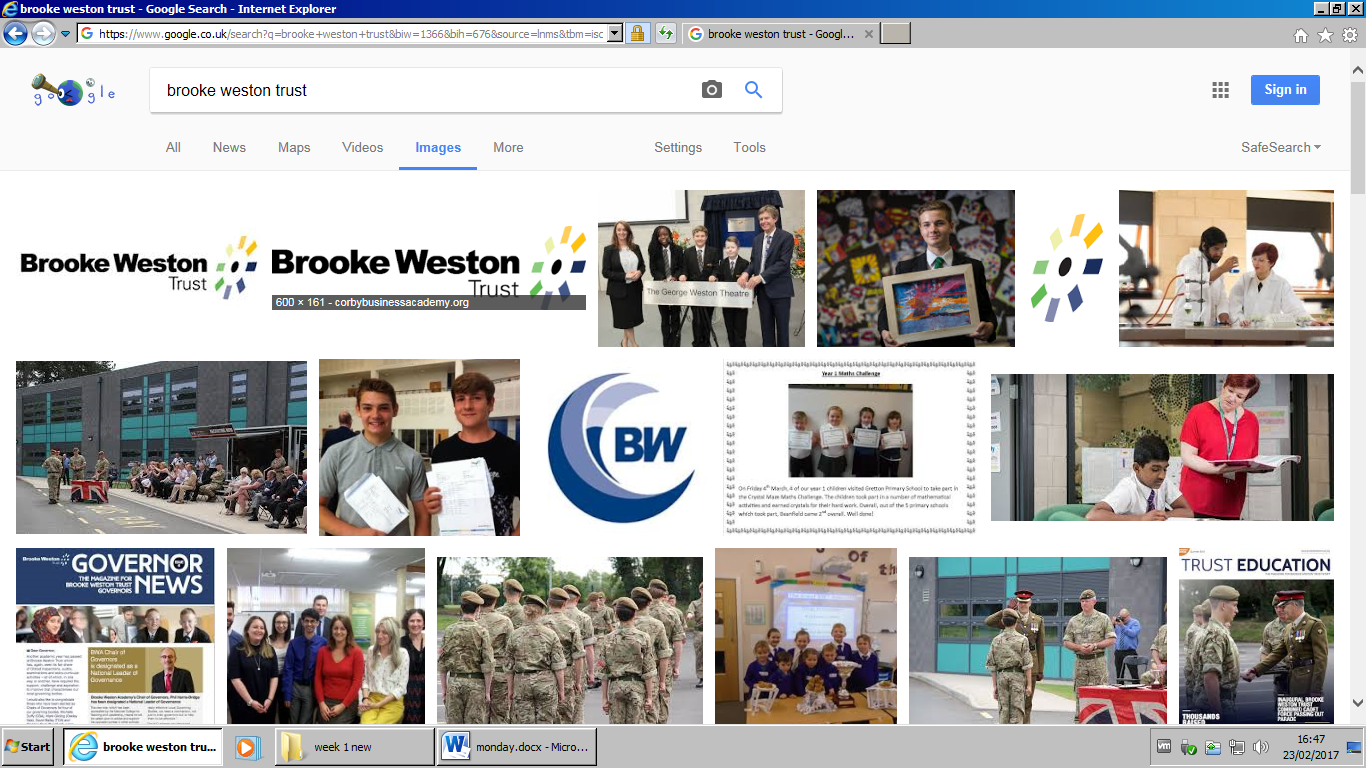 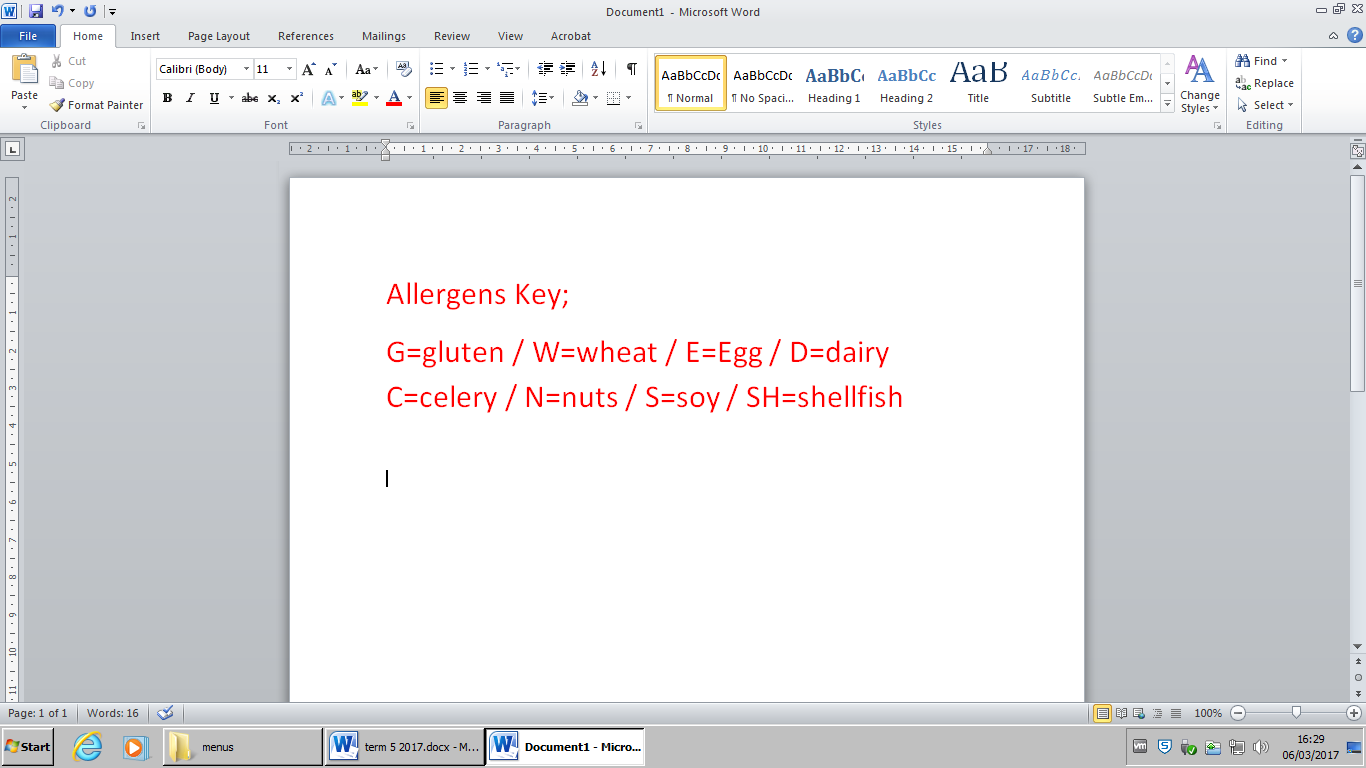 Week beginning 23rd AprilWeek beginning 30th April Week beginning 7th MayWeek beginning 14th MayWeek beginning 21st may MondayTuesdayWednesdayThursdayFridayJacket Potato BarTeacher training day MainToad in the hole with gravyPasta Bar Penne pasta served with your choice of either;G,W,E,D,CCheese and ham sauce orTomato sauceorVegetable pestoMainRoast gammon served with homemade stuffing G,W,E,CMainJumbo fish finger G,W,EJacket Potato BarTeacher training day VegetarianBubble and squeak bakeWith gravy Pasta Bar Penne pasta served with your choice of either;G,W,E,D,CCheese and ham sauce orTomato sauceorVegetable pestoVegetarianSpinach and ricotta cannelloni G,W,E,D,CVegetarianDeep-pan pizza with tomato and mozzarellaG,W,DAccompanimentsAccompaniments Vegetable selectionMashed potatoAccompanimentsGarlic bread G,WMixed saladAccompanimentsRoast potatoesVegetable selectionAccompanimentsSkin on friesGarden peasPuddingPuddingLemon meringue pieG,W,E,DFruit Yoghurt D  Fresh fruit saladJelly potPuddingChocolate fudge cakeG,W,E,DFruit Yoghurt DFresh fruit saladJelly potPuddingRhubarb, apple and strawberry crumble G,W,E,D Fruit Yoghurt DFresh fruit saladJelly potPuddingToffee and banana sponge G,W,E,DFruit Yoghurt DFresh fruit saladJelly potMondayTuesdayWednesdayThursdayFridayJacket Potato BarA whole baked potato served your choice of either;Grated cheese DorTuna mayonnaise Eor Baked beansMainChicken and spring vegetable hot-pot G,W,E  Pasta Bar Penne pasta served with your choice of either;G,W,E,D,CCheese and ham sauce orTomato sauceorVegetable pesto MainRoast turkey with homemade sausage meat stuffing G,W,E,D,CMainHot dog in a finger rollG,W,E Jacket Potato BarA whole baked potato served your choice of either;Grated cheese DorTuna mayonnaise Eor Baked beansVegetarianPotato, leek and cheese crispbakeG,W,E,DPasta Bar Penne pasta served with your choice of either;G,W,E,D,CCheese and ham sauce orTomato sauceorVegetable pesto VegetarianVegetable spring roll with salad G,W,E,D,CVegetarianDeep-pan pizza with tomato and mozzarellaG,W,DAccompanimentsMixed saladAccompanimentsVegetable selectionPotato croquettesAccompanimentsGarlic bread G,WMixed saladAccompanimentsRoast potatoesVegetable selectionAccompanimentsSkin on friesGarden peasPuddingRaspberry and coconut sponge G,W,E,DFruit yoghurt DFresh fruit saladJelly potPuddingBelgian waffles G,W,D,E  Fruit yoghurt DFresh fruit saladJelly potPuddingPeach and blueberry cobblerG,W,E,DFruit yoghurt D Fresh fruit saladJelly potPuddingApple and blackberry crumble G,W,DFruit yoghurt D Fresh fruit salad Jelly potPuddingTreacle sponge G,W,E,D Fruit yoghurt DFresh fruit salad Jelly potMondayTuesdayWednesdayThursdayFridayJacket Potato BarA whole baked potato served your choice of either;Grated cheese DorTuna mayonnaise Eor Baked beansMain Puff pastry sausage rollG,W,EPasta Bar Penne pasta served with your choice of either;G,W,E,D,CCheese and ham sauce orTomato sauceorVegetable pestoMainRoast beef with Yorkshire puddingG,W,E,CMainJumbo fish fingerG,W,E Jacket Potato BarA whole baked potato served your choice of either;Grated cheese DorTuna mayonnaise Eor Baked beansVegetarianOnion Bhajis burger served with salad E,DPasta Bar Penne pasta served with your choice of either;G,W,E,D,CCheese and ham sauce orTomato sauceorVegetable pestoVegetarianCauliflower, broccoli and cheese pasta bakeG,WVegetarianDeep-pan pizza with tomato and mozzarellaG,W,DAccompanimentsMixed saladAccompaniments Vegetable selectionHerby diced potatoes AccompanimentsGarlic bread  G,WMixed saladAccompanimentsRoast potatoesVegetable selectionAccompanimentsSkin on friesGarden peasPuddingLemon drizzle G,W,E,DFruit yoghurt DFresh fruit saladJelly potPuddingCherry shortcake G,W,E,DFruit Yoghurt D  Fresh fruit saladJelly potPuddingCaramel sponge G,W,E,D  Fruit Yoghurt DFresh fruit saladJelly potPuddingPeach and raspberry crumble  G,W,DFruit Yoghurt DFresh fruit saladJelly potPuddingChocolate and banana swirl cake G,W,E,DFruit Yoghurt DFresh fruit saladJelly potMondayTuesdayWednesdayThursdayFridayJacket Potato BarA whole baked potato served your choice of either;Grated cheese DorTuna mayonnaise Eor Baked beansMainSmokey BBQ chicken served with mexican rice G,W,E,D,CPasta Bar Penne pasta served with your choice of either;G,W,E,D,CCheese and ham sauce orTomato sauceorVegetable pestoMainRoast pork served with sage and onion stuffingG,W,E,CMainHot dog in a finger rollG,W,EJacket Potato BarA whole baked potato served your choice of either;Grated cheese DorTuna mayonnaise Eor Baked beansVegetarianSpicy bean burger served with salad G,W,E,D,CPasta Bar Penne pasta served with your choice of either;G,W,E,D,CCheese and ham sauce orTomato sauceorVegetable pestoVegetarianRoot vegetable casseroleG,W,E,DVegetarianDeep-pan pizza with tomato and mozzarellaG,W,DAccompanimentsMixed saladAccompaniments Vegetable selectionRice  AccompanimentsGarlic bread G,WMixed saladAccompanimentsRoast potatoesVegetable selectionAccompanimentsSkin on friesBaked beans or peasPuddingPineapple up-side down cake G,W,E,DFruit Yoghurt D Fresh fruit saladJelly potPuddingAmerican pancakes  G,W,DFruit Yoghurt D Fresh fruit saladJelly potPuddingSummer berry pudding G,W,E,DFruit Yoghurt DFresh fruit saladJelly potPuddingApple crumble G,W,DFruit Yoghurt DFresh fruit saladJelly potPuddingSticky toffee puddingG,W,E,DFruit Yoghurt DFresh fruit saladJelly potMondayTuesdayWednesdayThursdayFridayJacket Potato BarA whole baked potato served your choice of either;Grated cheese DorTuna mayonnaise Eor Baked beans MainToad in the hole with gravyPasta Bar Penne pasta served with your choice of either;G,W,E,D,CCheese and ham sauce orTomato sauceorVegetable pestoMainRoast gammon served with homemade stuffing G,W,E,CMainJumbo fish finger G,W,EJacket Potato BarA whole baked potato served your choice of either;Grated cheese DorTuna mayonnaise Eor Baked beans VegetarianBubble and squeak bakeWith gravy Pasta Bar Penne pasta served with your choice of either;G,W,E,D,CCheese and ham sauce orTomato sauceorVegetable pestoVegetarianSpinach and ricotta cannelloni G,W,E,D,CVegetarianDeep-pan pizza with tomato and mozzarellaG,W,DAccompanimentsMixed saladAccompaniments Vegetable selectionMashed potatoAccompanimentsGarlic bread G,WMixed saladAccompanimentsRoast potatoesVegetable selectionAccompanimentsSkin on friesGarden peasPuddingBlackcurrant jam sponge G,W,E,DFruit yoghurt DFresh fruit saladJelly pot PuddingLemon meringue pieG,W,E,DFruit Yoghurt D  Fresh fruit saladJelly potPuddingChocolate fudge cakeG,W,E,DFruit Yoghurt DFresh fruit saladJelly potPuddingRhubarb, apple and strawberry crumble G,W,E,D Fruit Yoghurt DFresh fruit saladJelly potPuddingToffee and banana sponge G,W,E,DFruit Yoghurt DFresh fruit saladJelly potMondayTuesdayWednesdayThursdayFridayJacket Potato BarA whole baked potato served your choice of either;Grated cheese DorTuna mayonnaise Eor Baked beansMainChicken and spring vegetable hot-pot G,W,E  Pasta Bar Penne pasta served with your choice of either;G,W,E,D,CCheese and ham sauce orTomato sauceorVegetable pesto MainRoast turkey with homemade sausage meat stuffing G,W,E,D,CMainHot dog in a finger rollG,W,E Jacket Potato BarA whole baked potato served your choice of either;Grated cheese DorTuna mayonnaise Eor Baked beansVegetarianPotato, leek and cheese crispbakeG,W,E,DPasta Bar Penne pasta served with your choice of either;G,W,E,D,CCheese and ham sauce orTomato sauceorVegetable pesto VegetarianVegetable spring roll with salad G,W,E,D,CVegetarianDeep-pan pizza with tomato and mozzarellaG,W,DAccompanimentsMixed saladAccompanimentsVegetable selectionPotato croquettesAccompanimentsGarlic bread G,WMixed saladAccompanimentsRoast potatoesVegetable selectionAccompanimentsSkin on friesGarden peasPuddingRaspberry and coconut sponge G,W,E,DFruit yoghurt DFresh fruit saladJelly potPuddingBelgian waffles G,W,D,E  Fruit yoghurt DFresh fruit saladJelly potPuddingPeach and blueberry cobblerG,W,E,DFruit yoghurt D Fresh fruit saladJelly potPuddingApple and blackberry crumble G,W,DFruit yoghurt D Fresh fruit salad Jelly potPuddingTreacle sponge G,W,E,D Fruit yoghurt DFresh fruit salad Jelly pot